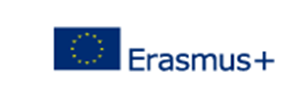 VERIFICATION LETTERFOR ERASMUS+ STAFF MOBILITY This Verification Letter is for the purpose of confirming the stay of teaching, administrative and technical personnel from SENDINDG INSTITUTION NAME regarding their professional training at foreign higher education institution within the Erasmus+ mobility programme in the academic year 20     /20     .The organisation/institution confirm the stay of       (name of the staff), a professor/assistant/administrative staff at SENDINDG INSTITUTION NAME at  the College in Vukovar, Croatia from       (dd.mm.yy.)  until       (dd.mm.yy.). For a total of       days (minimum are 2 days at the most 60 days) for the purpose of       (objective of candidate’s stay at the foreign institution).The HEI binds itself to complete the work experience programme according to the Staff Mobility Agreement that will be agreed by all three parties: the staff member, College of Applied Sciences Lavoslav Ružička in Vukovar and SENDINDG INSTITUTION NAME. The main language that will be used during the placement will be English.Training programme will be in the field of Project management.The tasks of the training  will be: Job shadowing – mobility project implementation .Mobility Work Plan in attachment.If the Staff will be granted an Erasmus scholarship, we agree to sign the following documents:Inter-institutional agreement between our institution and the College of Applied Sciences “Lavoslav Ružička” in Vukovar (before the mobility) - not obligatory for a company.Staff Mobility Agreement with the staff and the College of Applied Sciences “Lavoslav Ružička” in Vukovar (before the mobility)two monitoring documents during the placement (optionally)Statement of Host Institution (obligatory)The Europass Mobility Document at the end of the placement (not obligatory).Date and place:  Signature of the person in charge and stamp: Name of the Host organisation/insitution – which will receive staffCollege of Applied Sciences „Lavoslav Ružička“ in VukovarCollege of Applied Sciences „Lavoslav Ružička“ in VukovarCollege of Applied Sciences „Lavoslav Ružička“ in VukovarERASMUS ID CODE (HEI)/VAT NUMBER (HOS WITHOUT ERASMUS CHART)HR VUKOVAR01HR VUKOVAR01HR VUKOVAR01Type of the organisation:HEIHEIHEIEconomic sector:Education Education Education Legal address:Županijska 50 Županijska 50 Županijska 50 Person in charge:Željko Sudarić Ph.D.Željko Sudarić Ph.D.Željko Sudarić Ph.D.Position of person in chargedeandeandeanCountry where the organisation is based:CroatiaCroatiaCroatiaCountry where the training will take place:CroatiaCroatiaCroatiaSize (according to the approx. number of employees):  1-2021-5051-250251-500501-20002001-5000>5000Contact person: E-mail: Phone/Fax:Karolina novinc, karolina.novinc@vevu.hr+385914446931Karolina novinc, karolina.novinc@vevu.hr+385914446931Karolina novinc, karolina.novinc@vevu.hr+385914446931Contact mentor:E-mail: Phone/Fax:---